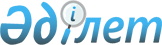 О снятии ограничительных мероприятийРешение акима Кырымбетского сельского округа района имени Габита Мусрепова Северо-Казахстанской области от 7 ноября 2018 года № 5. Зарегистрировано Департаментом юстиции Северо-Казахстанской области 14 ноября 2018 года № 4987
      В соответствии с подпунктом 8) статьи 10-1 Закона Республики Казахстан от 10 июля 2002 года "О ветеринарии", на основании представления главного государственного ветеринарно-санитарного инспектора района имени Габита Мусрепова Северо-Казахстанской области от 03 августа 2018 года № 09-09/222, аким Кырымбетского сельского округа района имени Габита Мусрепова Северо-Казахстанской области РЕШИЛ:
      1. В связи с завершением комплекса мероприятий по ликвидации заболевания бруцеллеза крупного рогатого скота, снять ограничительные мероприятия на территории села Кырымбет Кырымбетского сельского округа района имени Габита Мусрепова Северо-Казахстанской области.
      2. Признать утратившим силу решение акима Кырымбетского сельского округа района имени Габита Мусрепова Северо-Казахстанской области от 13 декабря 2017 года № 7 "Об установлении ограничительных мероприятий" (зарегистрировано в Реестре государственной регистрации нормативных правовых актов под № 4454, опубликовано 05 января 2018 года в Эталонном контрольном банке нормативных правовых актов Республики Казахстан в электронном виде).
      3. Контроль за исполнением настоящего решения оставляю за собой.
      4. Настоящее решение вводится в действие со дня его первого официального опубликования.
					© 2012. РГП на ПХВ «Институт законодательства и правовой информации Республики Казахстан» Министерства юстиции Республики Казахстан
				
      Аким сельского округа 

Қ. Беркінәлі
